VII Открытый региональный чемпионат«Молодые профессиональны» (WorldSkills Russia) Московской области – 2021УТВЕРЖДАЮМенеджер компетенции __________ Е.Н. Зуева«__» ________ 2020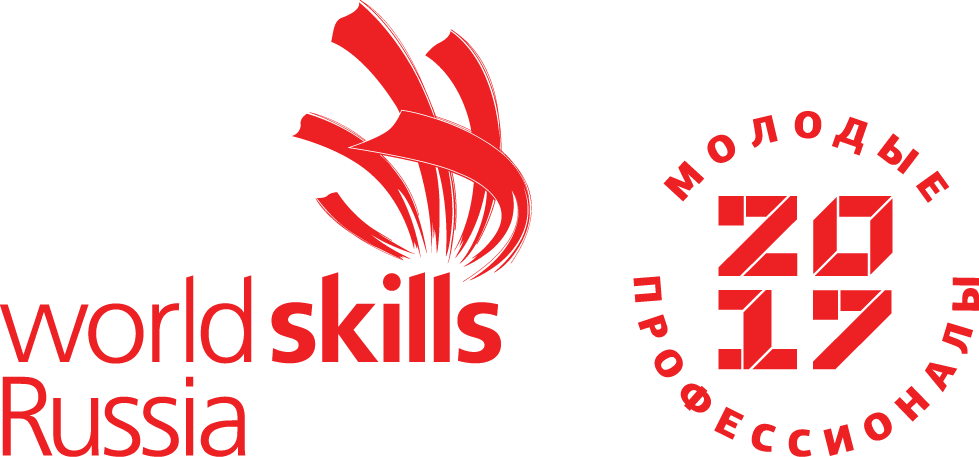 КОНКУРСНОЕ ЗАДАНИЕКомпетенцияДОКУМЕНТАЦИОННОЕ ОБЕСПЕЧЕНИЕ УПРАВЛЕНИЯ И АРХИВОВЕДЕНИЕ(Презентационная)Конкурсное задание включает в себя следующие разделы:Формы участия в конкурсе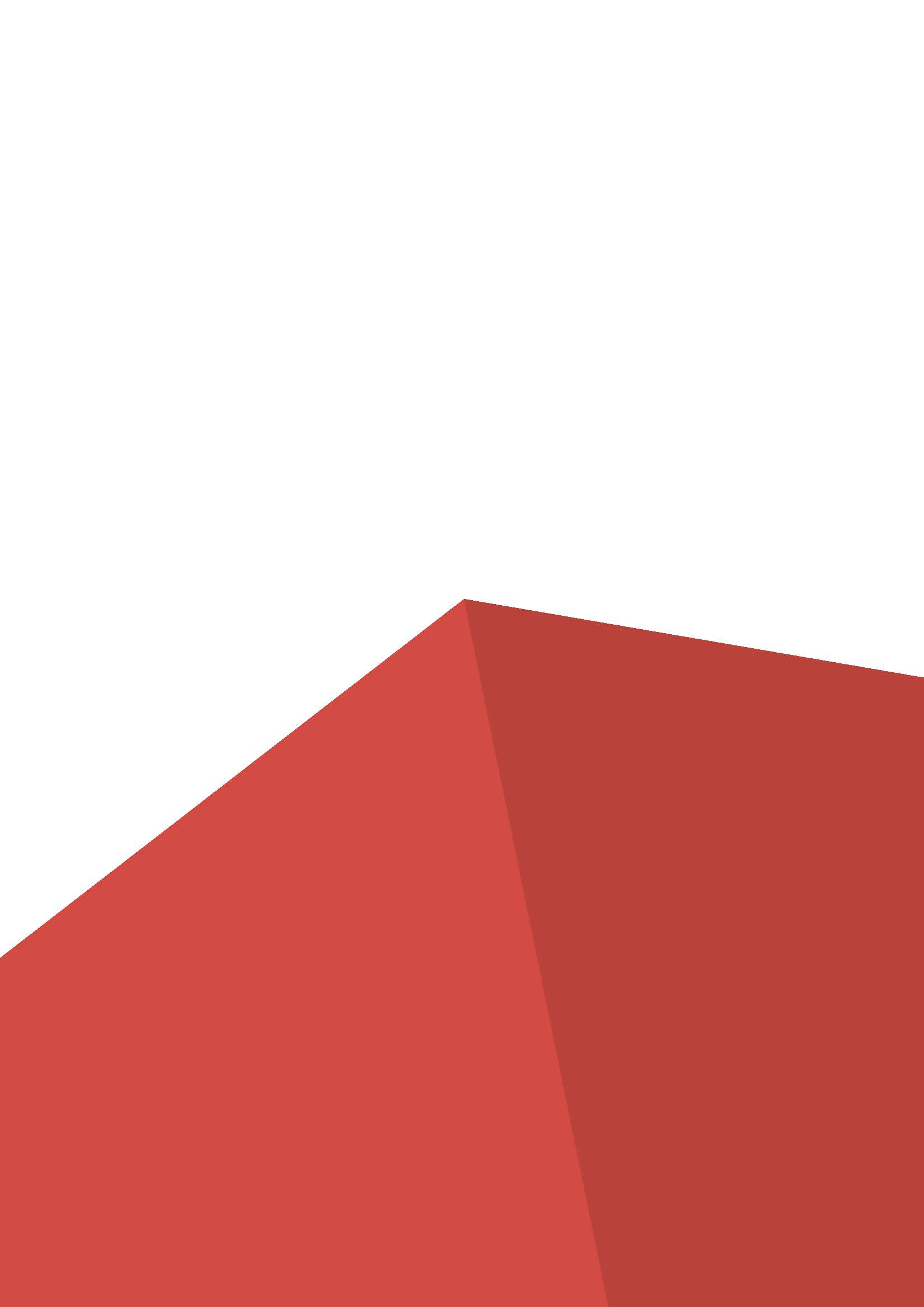 Задание для конкурсаМодули задания и необходимое времяКритерии оценкиНеобходимые приложенияКоличество часов на выполнение задания: 16 час.1. ФОРМЫ УЧАСТИЯ В КОНКУРСЕИндивидуальный конкурс.2. ЗАДАНИЕ ДЛЯ КОНКУРСАСодержанием конкурсного задания являются работы по документационному обеспечению управления и архивоведению. Участники конкурса получают инструкцию и в соответствии с условием модуля пакет документов. Конкурсное задание имеет несколько модулей, выполняемых последовательно. Конкурс включает в себя выполнение различных процессов деятельности по организационному и документационному обеспечению деятельности организации.Окончательные аспекты критериев оценки уточняются членами жюри. Оценка производится как в отношении работы модулей, так и в отношении процесса выполнения конкурсной работы. Если участник конкурса не выполняет требования техники безопасности, подвергает опасности себя или других конкурсантов, такой участник может быть отстранен от конкурса.Время и детали конкурсного задания в зависимости от конкурсных условий могут быть изменены членами жюри.Конкурсное задание должно выполняться помодульно. Оценка также происходит от модуля к модулю. 3. МОДУЛИ ЗАДАНИЯ И НЕОБХОДИМОЕ ВРЕМЯМодули и время сведены в таблице 1 Таблица 1.Модуль 1: Подготовка и оформление документаУчастнику необходимо набрать и оформить текст документа в соответствии с требованиями, объемом 5 страниц, сверить сноски на законы РФ и другие нормативно-методические документы с использованием справочно-правовой системы.  Дополнить недостающие данные, исправить допущенные в тексте ошибки.  При необходимости вставить в подготовленный текст приложения, рисунки, схемы, графики, таблицы. Для выполнения задания участнику предлагается текст документа на бумажном носителе с правкой, необходимыми вставками. Примерный алгоритм выполнения задания.Подготовка рабочего места: включение оргтехники, проверка и размещение канцелярских принадлежностей.Изучение конкурсного задания.Изучение представленного текста на бумажном носителе.Сверка текста, сносок, терминов или определений с нормативными документами с использованием справочно-правовой системы.Набор печатного и рукописного текста с учетом исправлений, внесенных корректурными знаками. Вставка в текст документа выдержки из нормативного документа с использованием справочно-правовой системы.Сканирование и оформление приложений, вставок к документу.   Форматирование и оформление текста документа с учетом требований ГОСТ. Сохранение готового документа с приложениями в папке под своим кодовым номером. Вывод документа и приложений на печать.Сохранение папки с документом на флеш-носителе. Передача документа и флеш-носителя экспертам для оценивания. Уборка рабочего места.Модуль 2: Документационное обеспечение работы с персоналомУчастнику необходимо выполнить документирование кадровых операций на основании представленных трудовых договоров, заявлений, приказов по личному составу и других документов; оформить приказы, заполнить трудовые книжки и личные карточки в зависимости от ситуации, подготовить копию или выписку, табель учета рабочего времени. Всего для выполнения задания участнику предлагается 10 комплектов документации. Должны быть оформлены все 10 комплектов. При выполнении модуля возможно использование специализированного программного обеспечения.Примерный алгоритм выполнения задания:Подготовка рабочего места: включение оргтехники, проверка и размещение канцелярских принадлежностей, размещение документов.Изучение конкурсного задания.Систематизация документов по кадровым операциям.Оформление приказов по личному составу на основании представленных документов: трудовых договоров, заявлений работников, докладных записок, предложений, уведомлений и иных документов с резолюцией руководителя. При оформлении приказов участником используется унифицированная форма приказа по личному составу, для поиска унифицированной формы используется справочно-правовая система.Оформление Трудовой книжки при необходимостиОбработка и регистрация кадровых документов в регистрационных формах. Форма журнала регистрации в электронном варианте, возможно использование специального программного обеспечения с вкладкой «Кадры».Оформление Личных карточек.Заполнение табеля учета рабочего времени на данных работниковСистематизация и сохранение документов в папке под своим кодовым номером. Вывод на печать всех созданных документов, включая журналы регистрации и табель учета рабочего времени.Систематизация кадровых документов на бумажном носителе в папке-регистраторе.Сохранение на флеш-носителе папки с кадровыми документами и регистрационными формами.Передача документов и флеш-носителя экспертам для оцениванияУборка рабочего местаМодуль 3: Организация документооборотаУчастнику необходимо зарегистрировать входящие, исходящие и внутренние документы предприятия в журналах регистрации. Участнику представлены документы в конвертах, на бумажном и электронном носителях, поступившие по электронной почте, электронные журналы регистрации.  Зарегистрировать документы в соответствии с их назначением в журналах и проставить необходимые реквизиты на документы. При выполнении работы использовать Номенклатуру дел предприятия, Инструкцию по делопроизводству. После регистрации – создать справочную базу данных по документам данного предприятия. Подготовить сводку по объему документооборота. При обработке документов возможно использование Системы электронного документооборота (СЭД), облачных технологий.Примерный алгоритм выполнения задания:Подготовка рабочего места: включение оргтехники, проверка и размещение канцелярских принадлежностей, размещение документов.Изучение конкурсного задания.Систематизация документов по видам документопотоков. Отбор документов для регистрации.Регистрация и обработка входящих документовПолучение документов по электронной почте, их обработка, при необходимости – подготовка и отправка ответа. Обработка и регистрация исходящих и внутренних документовСканирование документов и их прикрепление к регистрационной записи для создания базы данных по документам предприятияСохранение печатных документов и регистрационных форм в папке под своим кодовым номером Вывод на печать журналов регистрации и их оформление в соответствии с Номенклатурой делПодготовка сводки по контролю исполнения или по объему документооборотаСистематизация обработанных документовСохранение на флеш-носителе папки с базой данных по документамПередача журналов и документов экспертам для оцениванияУборка рабочего места Модуль 4: Экспертиза ценности и использование архивных документов и  делУчастнику необходимо организовать экспертизу ценности документов и дел. При необходимости сформировать дела постоянного, временного хранения и дела по личному составу. Оформить обложки дел, пронумеровать листы, оформить внутренние описи документов дел при необходимости, оформить листы-заверители. Всего для выполнения задания участнику предлагается 10 дел. Должны быть оформлены все дела и составлены описи дел постоянного хранения, и по личному составу. Подготовить архивную справку или архивную копию по запросу. Участникам предоставлены дела оформленные, частично оформленные, в россыпи. Для выполнения задания использовать Номенклатуру дел.  Примерный алгоритм выполнения задания.Подготовка рабочего места: включение оргтехники, проверка и размещение канцелярских принадлежностей, размещение дел.Изучение конкурсного задания.Организация и проведение экспертизы ценности представленных документов и дел с оформлением протокола экспертной комиссии Группировка исполненных документов в дела, формирование дел из россыпи на основании представленной Номенклатуры дел.Сверка сформированных дел на соответствие заголовкам Номенклатуры дел.Проверка правильности формирования документов внутри дела, при необходимости составление внутренней описи дела. При составлении внутренней описи может быть использован бланк внутренней описи, предусмотренный нормативными документами. Для выполнения этого задания используется справочно-правовая система. Внутренняя опись может быть оформлена как в электронном виде и распечатана, а также на бумажном носителе рукописным способом. Нумерация листов дела и оформление листа-заверителя. При оформлении листа-заверителя может быть использован бланк листа-заверителя, предусмотренный нормативными документами. Для выполнения этого задания может быть использована справочно-правовая система. Лист-заверитель должен быть заполнен рукописным способом. Оформление обложки дела постоянного, временного хранения и по личному составу для передачи на архивное хранение. При выполнении задания может быть использована форма обложки дела, предусмотренная нормативными документами. Для выполнения этого задания может быть использована справочно-правовая система. Обложка может быть оформлена как в электронном виде и распечатана, а также на бумажном носителе рукописным способом. Вывод на печать всех созданных документовРазмещение внутренних описей, листов-заверителей в делах, прикрепление обложки к делам Составление и оформление описи дел постоянного хранения и по личному составу, составление акта на уничтожение дел с истекшими сроками храненияПри необходимости подготовка архивной справки (архивной копии) по запросу Сохранение созданных документов на рабочем столе в папке под своим кодовым номеромСохранение на флеш-носителе папки с документами Передача оформленных дел и флеш-носителя экспертам для оценивания Уборка рабочего места4. Критерии оценкиВ данном разделе определены критерии оценки и количество начисляемых баллов (субъективные и объективные) таблица 2. Общее количество баллов задания/модуля по всем критериям оценки составляет 100.Таблица 2.Субъективные оценки - Не применимо.Наименование модуляРабочее времяВремя на задание1Модуль 1: Подготовка и оформление документаС1 09-00 – 12-003 часа2Модуль 2: Документационное обеспечение работы с персоналомС2 09-00 -12-00С2 13-00-15-003 часа2 часа3Модуль 3: Организация документооборотаС1 13-00 – 16-003 часа4Модуль 4: Экспертиза ценности и использование архивных документов и делС3 09-00 – 12-00С3 13-00 - 15-003 часа2 часаРазделКритерийОценкиОценкиОценкиРазделКритерийСубъективная (если это применимо)ОбъективнаяОбщаяАМодуль 1: Подготовка и оформление документа02121ВМодуль 2: Документационное обеспечение работы с персоналом02828СМодуль 3: Организация документооборота02323DМодуль 4: Экспертиза ценности и использование архивных документов и дел02828Итого Итого 0100100